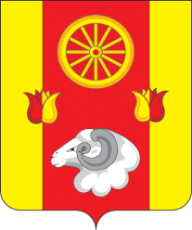 АДМИНИСТРАЦИЯПРИВОЛЬНЕНСКОГО  СЕЛЬСКОГО  ПОСЕЛЕНИЯПОСТАНОВЛЕНИЕВ соответствии с постановлением Администрации Привольненского сельского поселения от 26.02.2018 № 22 «Об утверждении  Порядка  разработки, реализации и оценки эффективности муниципальных программ Привольненского сельского поселения», руководствуясь ст.30 Устава муниципального образования «Привольненское сельское поселение»,ПОСТАНОВЛЯЮ: 1. Утвердить отчет о реализации муниципальной программы Привольненского сельского поселения «Защита населения и территории от чрезвычайных ситуаций, обеспечение пожарной безопасности и безопасности людей на водных объектах» за 2023 год согласно приложению.2. Настоящее постановление подлежит размещению на официальном сайте муниципального образования «Привольненское сельское поселение» в сети «Интернет».3. Контроль за выполнением постановления оставляю за собой.Глава АдминистрацииПривольненского сельского поселения                        В.Н.Мироненко	                                         Приложение к постановлениюАдминистрации Привольненского сельского поселенияот 15.02.2024 № 20             Отчет о реализации муниципальной программы«Защита населения и территории от чрезвычайных ситуаций, обеспечение пожарной безопасности и безопасности людей на водных объектах»за 2023г.Конкретные результаты реализации муниципальной программы, достигнутые за отчетный год.Муниципальная программа «Защита населения и территории от чрезвычайных ситуаций, обеспечение пожарной безопасности и безопасности людей на водных объектах» была утверждена постановлением Администрации Привольненского  сельского поселения 18.10.2018 № 81.Данная программа направлена на достижение следующей цели:- минимизация социального и экономического ущерба, наносимого населению, экономике и природной среде от чрезвычайных ситуаций природного и техногенного характера, пожаров  и происшествий на водных объектах.Задачи программы:- обеспечение эффективного предупреждения и ликвидации чрезвычайных ситуаций природного и техногенного характера, пожаров  и происшествий на водных объектах;-поддержания в постоянной готовности системы оповещения населения.В 2023 году в целях предупреждения чрезвычайных ситуаций и пропаганды среди населения безопасности жизнедеятельности и обучение действиям при возникновении чрезвычайных ситуаций для достижения поставленных задач были достигнуты следующие результаты:- оформлены 7 стендов по ГО и ЧС; информация о мерах пожарной безопасности и действия при пожаре, о запрете выжигания сухой растительности, о недопущении оставления детей без присмотра на воде и вблизи водоемов.- на  сходах граждан проводилась информационно-разъяснительная работа по предупреждению и ликвидации чрезвычайных ситуаций.- информация о мерах пожарной безопасности и действия при пожаре, о запрете выжигания сухой растительности, о недопущении оставления детей без присмотра на воде и вблизи водоемов постоянно размещается на сайте администрации поселения.В целях повышения уровня пожарной безопасности населения и территории в Администрации Привольненского сельского поселения проводились заседания комиссии по вопросам противопожарной безопасности, материалы по пожарной безопасности населения и территории были размещены на информационных стендах Привольненского сельского поселения.Перечень мероприятий реализации муниципальной программы выполненных и невыполненных в установленные сроки.	         Реализация  основных мероприятий муниципальной программы осуществляется в соответствии с планом реализации утвержденным Постановлением Администрации Привольненского сельского поселения от 28.12.2022 № 120.           Для достижения намеченных целей и решения задач муниципальной программы в отчетном периоде в подпрограмме 1 «Пожарная безопасность» было предусмотрено 2 основных мероприятия. Данное мероприятие выполнено в полном объеме и в установленные сроки. По подпрограмме 2 «Защита населения от чрезвычайных ситуаций» предусмотрено 1 основное мероприятие.По подпрограмме 3 «Обеспечение безопасности на воде» предусмотрено 1 основное мероприятие. Сведения о степени выполнения основных мероприятий подпрограмм муниципальной программы в 2023 году отражено в Таблице 2  к настоящему отчету.Данные об  использования бюджетных ассигнований и внебюджетных средств  на выполнение мероприятий муниципальной программы.Объем средств на реализацию муниципальной программы в 2023 году по плану составил 10,0 тыс. руб., израсходовано 9,9 тыс. руб.По подпрограмме 1 «Пожарная безопасность» по плану 10,0 тыс.руб. израсходовано 9,9 тыс. руб. или  (99,0 %).По подпрограмме 2 «Защита населения от чрезвычайных ситуаций» по плану 0,0 тыс.руб. израсходовано 0,0 тыс. руб. или  (0 %).По подпрограмме 3 «Обеспечение безопасности на воде» финансирование не проводилось.Сведения об использовании федерального бюджета, областного бюджета, бюджета района, бюджета поселения и внебюджетных источников на реализацию муниципальной программы за 2023 год приведены в Таблице 3 к настоящему отчету.Сведения о достижении значений показателей (индикаторов) муниципальной программы.	Результативность реализации муниципальной программы определяется достижением плановых значений показателей (индикаторов).В 2023 году было запланировано достижение четырех показателей (индикаторов).        По 4 показателям достигнуты плановые значения. Показатель (индикатор)1. «Поддержание в готовности и модернизации систем оповещения населения» при плановом значении 100% , фактический -100%.2. «Охват населения, оповещаемого системой оповещения» при плановом значении 100%, фактически -100%. 3.«Количество профилактических выездов по предупреждению происшествий на водных объектах» при плановом значении 11 единиц, фактический -11. По показателю (индикатору) Сведения о достижении значений показателей (индикаторов) муниципальной программы отражены в Таблице 1 к настоящему отчету.Информация о внесенных ответственным исполнителем изменениях в муниципальную программу.В течение 2023 года ответственным исполнителем вносились изменения в муниципальную  программу Привольненского сельского поселения «Защита населения и территории от чрезвычайных ситуаций, обеспечение пожарной безопасности и безопасности людей на водных объектах» не вносились.Информация о результатах оценки бюджетной эффективности муниципальной программыОценка эффективности реализации муниципальной программы проводилась на основе:Оценки степени достижения целей и решения задач муниципальной программы в целом путем сопоставления фактически достигнутых значений индикаторов муниципальной программы и их плановых и прогнозируемых значений, по формуле:П= Ф/ Пз* 100%,где:П – показатель муниципальной программы;Ф – фактическое значение индикатора (показателя) муниципальной программы;Пз – плановое (прогнозируемое) значение индикатора (показателя) муниципальной программы.П=9,9 / 10,0 х100%=99,0%В результате проверки оценки эффективности муниципальной программы установлено, что муниципальная программа в 2023 году реализована эффективно.Результаты реализации мер муниципального и правового регулирования.Меры муниципального и правового регулирования, а так же предлагаемые к реализации меры в текущем году и плановом периоде не планировались.Предложения по дальнейшей реализации муниципальной программы.	Муниципальная программа вносит определенный вклад в социальное развитие поселения; обеспечение эффективного предупреждения и ликвидации чрезвычайных ситуаций природного и техногенного характера, пожаров и происшествий на водных объектах.Для достижения ожидаемых результатов реализации муниципальной программы необходима ее дальнейшая реализация. Постановлением Администрации Привольненского сельского поселения от 27.12.2023 № 130 утвержден план реализации муниципальной программы на 2024 год.                                                                                                                                                                                                        Приложение № 1 к постановлениюАдминистрации Привольненскогосельского поселения от 15.02.2024г. № 20                                                                              СВЕДЕНИЯ   о выполнении основных мероприятий подпрограмм и мероприятий ведомственных целевых программ, а также контрольных событий муниципальной программы за 2023 г.                                                                                                                                   Приложение № 2 к постановлениюАдминистрации Привольненскогосельского поселения от 15.02.2024г. № 20СВЕДЕНИЯоб использовании бюджетных ассигнований и внебюджетных средств на реализацию муниципальной программы за 2023 г.                                                                                                                                                                                                                                               Приложение № 3 к постановлениюАдминистрации Привольненскогосельского поселения от 13.02.2023г. № 31СВЕДЕНИЯо достижении значений показателей (индикаторов)<1>  Приводится фактическое значение индикатора или показателя за год, предшествующий отчетному.                                                                                                                                                                                                                                               Приложение № 4 к постановлениюАдминистрации Привольненскогосельского поселения от 13.02.2023г. № 31СВЕДЕНИЯо достижении значений показателей (индикаторов) по муниципальным образованиям Привольненского сельского поселения <1>  Приводится фактическое значение индикатора или показателя за год, предшествующий отчетному.15.02.2024 г.   п. Привольный                                  № 20                    Об утверждении отчета о реализации муниципальной программы «Защита населения и территории от чрезвычайных ситуаций, обеспечение пожарной безопасности и безопасности людей на водных объектах» за 2023 год № п/пНомер и наименование Ответственный 
 исполнитель, соисполнитель, участник  
(должность/ ФИО)Плановый срок окончания реализацииФактический срокФактический срокРезультатыРезультатыПричины не реализации/ реализации не в полном объеме№ п/пНомер и наименование Ответственный 
 исполнитель, соисполнитель, участник  
(должность/ ФИО)Плановый срок окончания реализацииначала реализацииокончания реализацииЗаплани-рованныедостигнутыеПричины не реализации/ реализации не в полном объеме1234567891.Подпрограмма 1. «Пожарная безопасность»Администрация Привольненского сельского поселенияXХХXX1.1.Основное мероприятие 1.1. Предупреждение чрезвычайных ситуаций и пропаганда среди населения безопасности жизнедеятельности и обучение действиям при возникновении пожаровГлавный специалист по вопросам ЖКХ, МП, ГО и ЧС – Сарычева И.А.,  глава администрации Мироненко В.Н.01.01.2023- 31.12.202301.01.202331.12.2023Снижение рисков возникновения пожаров и смягчение их возможных последствийв Администрации поселения имеются:4  огнетушителя и 1 мотопомпа; оформлены стенды по пожарной безопасности; проводилась информационно-разъяснительная работа среди жителей по вопросам пожарной безопасности.  1.2.Основное мероприятие 1.2. Приобретение средств индивидуальной защиты населенияГлавный специалист по вопросам ЖКХ, МП, ГО и ЧС – Сарычева И.А.,  глава администрации Мироненко В.Н.01.01.2023- 31.12.202301.01.202331.12.2023Снижение рисков возникновения пожаров и смягчение их возможных последствийЗа отчетный период на территории поселения пожары отсутствовали1.2.Контрольное событие  подпрограммыX01.01.2023- 31.12.2023ХХXX2.Подпрограмма 2. «Защита от чрезвычайных ситуаций»Администрация Привольненского сельского поселенияXХХXX2.1.Основное мероприятие 2.1. Обучение специалистов и населения действиям при возникновении ЧСГлавный специалист по вопросам ЖКХ, МП, ГО и ЧС – Сарычева И.А.  глава администрации Мироненко В.Н.01.01.2023- 31.12.2023ХХповышение уровня безопасности населения 
от чрезвычайных ситуаций природного и техногенного характерана сходах граждан проводилась информационно-разъяснительная работа по предупреждению и ликвидации ЧС и поведение жителей при возникновении ЧС2.3.Контрольное событие  подпрограммыX01.01.2023- 31.12.2023ХХXX3.Подпрограмма 3. «Обеспечение безопасности на воде»Администрация Привольненского сельского поселенияXХХXX3.1.Основное мероприятие 3.1. Пропаганда среди населения мер безопасности на водных объектахГлавный специалист по вопросам ЖКХ, МП, ГО и ЧС – Сарычева И.А.  глава администрации Мироненко В.Н.01.01.2023 31.12.202301.01.202331.12.2023снижение рисков возникновения несчастных случаев 
на воде и смягчения их возможных последствийОформлены памятки и знаки на водных объектах и проводилась информационно-разъяснительная работа по предупреждению происшествий на водных объектах.3.2.Контрольное событие  подпрограммыX01.01.2023- 31.12.202301.01.202331.12.2023XXX4.Контрольное событие  муниципальнойпрограммыX01.01.2023- 31.12.202301.01.202331.12.2023XXX5.Итого по муниципальной  
программеXXXXXXXНаименование муниципальной программы, подпрограммы, основного мероприятияИсточники финансированияОбъем расходов (тыс. рублей), предусмотренныхОбъем расходов (тыс. рублей), предусмотренныхФактические 
расходы (тыс. рублей),
<1> Наименование муниципальной программы, подпрограммы, основного мероприятияИсточники финансированиямуниципальной программой  сводной бюджетной росписьюФактические 
расходы (тыс. рублей),
<1> 12345Муниципальная
программа  «Защита населения и территории от чрезвычайных ситуаций, обеспечение пожарной безопасности и безопасности людей на водных объектах»    Всего10,010,09,9Муниципальная
программа  «Защита населения и территории от чрезвычайных ситуаций, обеспечение пожарной безопасности и безопасности людей на водных объектах»    местный бюджет10,010,09,9Муниципальная
программа  «Защита населения и территории от чрезвычайных ситуаций, обеспечение пожарной безопасности и безопасности людей на водных объектах»    безвозмездные поступления в местный бюджет, <2>Муниципальная
программа  «Защита населения и территории от чрезвычайных ситуаций, обеспечение пожарной безопасности и безопасности людей на водных объектах»    в том числе за счет средств:Муниципальная
программа  «Защита населения и территории от чрезвычайных ситуаций, обеспечение пожарной безопасности и безопасности людей на водных объектах»     - областного бюджетаМуниципальная
программа  «Защита населения и территории от чрезвычайных ситуаций, обеспечение пожарной безопасности и безопасности людей на водных объектах»     - Фонда содействия реформированию ЖКХМуниципальная
программа  «Защита населения и территории от чрезвычайных ситуаций, обеспечение пожарной безопасности и безопасности людей на водных объектах»     - Федерального фонда обязательного медицинского страхованияМуниципальная
программа  «Защита населения и территории от чрезвычайных ситуаций, обеспечение пожарной безопасности и безопасности людей на водных объектах»    - Пенсионного фонда Российской ФедерацииМуниципальная
программа  «Защита населения и территории от чрезвычайных ситуаций, обеспечение пожарной безопасности и безопасности людей на водных объектах»    местный бюджетХМуниципальная
программа  «Защита населения и территории от чрезвычайных ситуаций, обеспечение пожарной безопасности и безопасности людей на водных объектах»    внебюджетные источникиХПодпрограмма 1. «Пожарная безопасность»Всего10,010,09,9Подпрограмма 1. «Пожарная безопасность»местный бюджет10,010,09,9Подпрограмма 1. «Пожарная безопасность»безвозмездные поступления в местный бюджет, <2>Подпрограмма 1. «Пожарная безопасность»в том числе за счет средств:Подпрограмма 1. «Пожарная безопасность» - областного бюджетаПодпрограмма 1. «Пожарная безопасность» - Фонда содействия реформированию ЖКХПодпрограмма 1. «Пожарная безопасность» - Федерального фонда обязательного медицинского страхованияПодпрограмма 1. «Пожарная безопасность»- Пенсионного фонда Российской ФедерацииПодпрограмма 1. «Пожарная безопасность»местный бюджетХПодпрограмма 1. «Пожарная безопасность»внебюджетные источникиХОсновное мероприятие 1.1.Предупреждение чрезвычайных ситуаций и пропаганда среди населения безопасности жизнедеятельности и обучение действиям при возникновении пожаровВсего, <3>10,010,09,9Подпрограмма 2. «Защита от чрезвычайных ситуаций»Всего0,00,00,0Подпрограмма 2. «Защита от чрезвычайных ситуаций»местный бюджетПодпрограмма 2. «Защита от чрезвычайных ситуаций»безвозмездные поступления в местный бюджет, <2>Подпрограмма 2. «Защита от чрезвычайных ситуаций»в том числе за счет средств:Подпрограмма 2. «Защита от чрезвычайных ситуаций» - областного бюджетаПодпрограмма 2. «Защита от чрезвычайных ситуаций» - Фонда содействия реформированию ЖКХПодпрограмма 2. «Защита от чрезвычайных ситуаций» - Федерального фонда обязательного медицинского страхованияПодпрограмма 2. «Защита от чрезвычайных ситуаций»- Пенсионного фонда Российской ФедерацииПодпрограмма 2. «Защита от чрезвычайных ситуаций»местный бюджетХПодпрограмма 2. «Защита от чрезвычайных ситуаций»внебюджетные источникиХОсновное мероприятие 2.1. Обучение специалистов и населения действиям при возникновении ЧСВсего, <3>0,00,00,0Подпрограмма 3. «Обеспечение безопасности на воде»Всего0,00,00,0Подпрограмма 3. «Обеспечение безопасности на воде»местный бюджетПодпрограмма 3. «Обеспечение безопасности на воде»безвозмездные поступления в местный бюджет, <2>Подпрограмма 3. «Обеспечение безопасности на воде»в том числе за счет средств:Подпрограмма 3. «Обеспечение безопасности на воде» - областного бюджетаПодпрограмма 3. «Обеспечение безопасности на воде» - Фонда содействия реформированию ЖКХПодпрограмма 3. «Обеспечение безопасности на воде» - Федерального фонда обязательного медицинского страхования- Пенсионного фонда Российской Федерацииместный бюджетвнебюджетные источникиОсновное мероприятие 3.1. Пропаганда среди населения мер безопасности на водных объектахВсего, <3>0,00,00,0№ п/пНомер и наименование ЕдиницаизмеренияЗначения показателей (индикаторов) 
муниципальной программы,     
подпрограммы муниципальной программыЗначения показателей (индикаторов) 
муниципальной программы,     
подпрограммы муниципальной программыЗначения показателей (индикаторов) 
муниципальной программы,     
подпрограммы муниципальной программыОбоснование отклонений  
 значений показателя    
 (индикатора) на конец   
 отчетного года       
(при наличии)№ п/пНомер и наименование Единицаизмерениягод,предшествующий 
отчетному <1>отчетный годотчетный годОбоснование отклонений  
 значений показателя    
 (индикатора) на конец   
 отчетного года       
(при наличии)№ п/пНомер и наименование Единицаизмерениягод,предшествующий 
отчетному <1>планфактОбоснование отклонений  
 значений показателя    
 (индикатора) на конец   
 отчетного года       
(при наличии)12345671Муниципальная программа Привольненского сельского поселения «Защита населения и территорииот чрезвычайных ситуаций, обеспечение пожарной безопасности и безопасности людей на водных объектах»Муниципальная программа Привольненского сельского поселения «Защита населения и территорииот чрезвычайных ситуаций, обеспечение пожарной безопасности и безопасности людей на водных объектах»Муниципальная программа Привольненского сельского поселения «Защита населения и территорииот чрезвычайных ситуаций, обеспечение пожарной безопасности и безопасности людей на водных объектах»Муниципальная программа Привольненского сельского поселения «Защита населения и территорииот чрезвычайных ситуаций, обеспечение пожарной безопасности и безопасности людей на водных объектах»Муниципальная программа Привольненского сельского поселения «Защита населения и территорииот чрезвычайных ситуаций, обеспечение пожарной безопасности и безопасности людей на водных объектах»Муниципальная программа Привольненского сельского поселения «Защита населения и территорииот чрезвычайных ситуаций, обеспечение пожарной безопасности и безопасности людей на водных объектах»2Показатель 1. количество обученных специалистов муниципальной подсистемы единой системы предупреждения и ликвидации ЧСчеловек0003Показатель 2. доля населения, охваченного региональной системой оповещенияпроценты1001001004Подпрограмма 1   «Пожарная безопасность»Подпрограмма 1   «Пожарная безопасность»Подпрограмма 1   «Пожарная безопасность»Подпрограмма 1   «Пожарная безопасность»Подпрограмма 1   «Пожарная безопасность»Подпрограмма 1   «Пожарная безопасность»5Показатель 1.1. обучение добровольной пожарной команды Привольненского сельского поселениячеловек0006Показатель 1.2. поддержание в готовности и модернизации системы оповещения населенияпроценты1001001007Подпрограмма 2          «Защита от чрезвычайных ситуаций»Подпрограмма 2          «Защита от чрезвычайных ситуаций»Подпрограмма 2          «Защита от чрезвычайных ситуаций»Подпрограмма 2          «Защита от чрезвычайных ситуаций»Подпрограмма 2          «Защита от чрезвычайных ситуаций»Подпрограмма 2          «Защита от чрезвычайных ситуаций»8Показатель 2.1. охват населения, оповещаемого системой оповещенияпроценты1001001009Подпрограмма 3           «Обеспечение безопасности на воде»   Подпрограмма 3           «Обеспечение безопасности на воде»   Подпрограмма 3           «Обеспечение безопасности на воде»   Подпрограмма 3           «Обеспечение безопасности на воде»   Подпрограмма 3           «Обеспечение безопасности на воде»   Подпрограмма 3           «Обеспечение безопасности на воде»   10Показатель 3.1. количество профилактических выездов по предупреждению происшествий на водных объектахединиц121212№ 
п/пНомер и наименование показателя (индикатора),наименование муниципального образования Привольненского сельского поселенияЗначения показателей (индикаторов) муниципальной программы, подпрограммы муниципальной программыЗначения показателей (индикаторов) муниципальной программы, подпрограммы муниципальной программыЗначения показателей (индикаторов) муниципальной программы, подпрограммы муниципальной программыОбоснование отклонений   
значений показателя 
 (индикатора) на конец 
отчетного года 
 (при наличии)№ 
п/пНомер и наименование показателя (индикатора),наименование муниципального образования Привольненского сельского поселениягод, 
предшествующий 
отчетному <1>отчетный годотчетный годОбоснование отклонений   
значений показателя 
 (индикатора) на конец 
отчетного года 
 (при наличии)№ 
п/пНомер и наименование показателя (индикатора),наименование муниципального образования Привольненского сельского поселениягод, 
предшествующий 
отчетному <1>планфактОбоснование отклонений   
значений показателя 
 (индикатора) на конец 
отчетного года 
 (при наличии)1234561Показатель 1. количество обученных специалистов муниципальной подсистемы единой системы предупреждения и ликвидации ЧС000Показатель 2. доля населения, охваченного региональной системой оповещения1001001002Показатель 1.1. обучение добровольной пожарной команды Привольненского сельского поселения0003Показатель 1.2. поддержание в готовности и модернизации системы оповещения населения1001001004Показатель 2.1. охват населения, оповещаемого системой оповещения1001001005Показатель 3.1. количество профилактических выездов по предупреждению происшествий на водных объектах121212